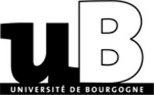 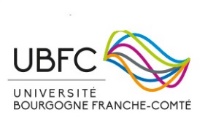 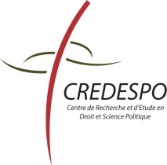 Bulletin d’inscriptionColloque 7 et 8 novembre 2019 à DijonLe Traité de Droit constitutionnel de Léon DuguitBulletin à renvoyer avec votre règlement avant le 5/11/2019 à :Secrétariat du CREDESPO, Mme Mayer-PerreauUFR Droit, Sciences économique et politique4 boulevard Gabriel, 21000 DIJONou par mail : credespo@u-bourgogne.frMerci d’indiquer si vous désirez :      une attestation de présence                     une attestation de paiement RèglementNom :  …………..............................................................................................................Prénom : ……………………….....................................Fonction ………………………..............................................................................................................Institution : ……………………………………………………………………………………………………………………Adresse …………………........................................................................................................................................................................................Code postal : ………………......................... Ville ……….....................................................................Téléphone : ……………………............................	Mail : ………………………..............................………………………………………………………………………….InscriptionBuffet déjeunatoireJeudi 7/11Buffet déjeunatoireVendredi 8/11 Gratuite 30 € 30 €Chèque à l’ordre de « Université de Bourgogne, Madame le Régisseur de l’UFR Droit »Bon de commande pour règlement sur facture à l’adresse de :Université de Bourgogne, UFR Droit, CREDEPO, Domiciliation : TP Dijon Trésorerie Générale, Titulaire Agent comptable 10071 /21000 / 00001003920 /10 